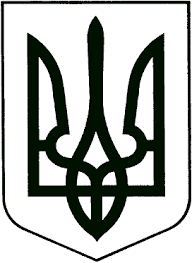 ВИКОНАВЧИЙ КОМІТЕТЗВЯГЕЛЬСЬКОЇ МІСЬКОЇ РАДИРІШЕННЯ    ______________                                                                                      №  Про персональний склад комісії з питань евакуації Звягельської міської територіальної громадиКеруючись підпунктом 7  пункту «а» частини першої  статті 361 Закону України «Про місцеве самоврядування в Україні», пунктом 10 частини 2 статті 19 Кодексу цивільного захисту України, статтею 33 Кодексу цивільного захисту України, Постановою Кабінету Міністрів України від 30.10.2013          № 841 «Про затвердження Порядку проведення евакуації у разі загрози виникнення або виникнення надзвичайних ситуацій», Методикою планування заходів з евакуації, затвердженою наказом МВС України № 579 від 10.07.2017:1. Затвердити персональний склад комісії з питань евакуації Звягельської міської територіальної громади згідно з додатком.2. Контроль за виконанням цього рішення покласти на заступника міського голови Якубова В.О.Міський голова                                                                       Микола БОРОВЕЦЬДодаток	                                                                  до рішення виконавчого комітетуміської ради   від                №  Персональний склад комісії з питань евакуації Звягельської міської територіальної громадиКеруючий справами виконавчого комітету міської ради                                            Олександр ДОЛЯІ. Керівництво комісієюІ. Керівництво комісієюГудзь Ірина ЛеонідівнаГудзь Ірина ЛеонідівнаГудзь Ірина ЛеонідівнаГудзь Ірина ЛеонідівнаГудзь Ірина ЛеонідівнаГудзь Ірина ЛеонідівнаГудзь Ірина ЛеонідівнаГудзь Ірина Леонідівназаступник міського голови,голова комісії з питань евакуації Доля Олександр Петрович Доля Олександр Петрович Доля Олександр Петрович Доля Олександр Петрович Доля Олександр Петрович Доля Олександр Петрович Доля Олександр Петрович Доля Олександр Петрович керуючий справами виконавчого комітету міської ради, заступник голови комісії з питань евакуаціїБортник Євгеній ОлександровичБортник Євгеній ОлександровичБортник Євгеній ОлександровичБортник Євгеній ОлександровичБортник Євгеній ОлександровичБортник Євгеній ОлександровичБортник Євгеній ОлександровичБортник Євгеній Олександровичт.в.о. начальника Звягельського районого управління ГУ ДСНС України у Житомирській області (за згодою), заступник голови комісії з питань евакуаціїШейко Тетяна МиколаївнаШейко Тетяна МиколаївнаШейко Тетяна МиколаївнаШейко Тетяна МиколаївнаШейко Тетяна МиколаївнаШейко Тетяна МиколаївнаШейко Тетяна МиколаївнаШейко Тетяна Миколаївнаголовний спеціаліст організаційного відділу міської ради, секретар комісії з питань евакуаціїІІ. Група транспортного забезпеченняІІ. Група транспортного забезпеченняІІ. Група транспортного забезпеченняІІ. Група транспортного забезпеченняТімофєєва Олена ВячеславівнаТімофєєва Олена ВячеславівнаТімофєєва Олена ВячеславівнаТімофєєва Олена ВячеславівнаТімофєєва Олена ВячеславівнаТімофєєва Олена ВячеславівнаТімофєєва Олена ВячеславівнаТімофєєва Олена Вячеславівнаголовний спеціаліст відділу економічного планування та підприємницької діяльності міської ради, начальник групиЛипськаОксана МиколаївнаЛипськаОксана МиколаївнаЛипськаОксана МиколаївнаЛипськаОксана МиколаївнаЛипськаОксана МиколаївнаЛипськаОксана МиколаївнаЛипськаОксана МиколаївнаЛипськаОксана Миколаївнаадміністратор центру надання адміністративних послуг, заступник начальника групиБарак Микола ПавловичБарак Микола ПавловичБарак Микола ПавловичБарак Микола ПавловичБарак Микола ПавловичБарак Микола ПавловичБарак Микола ПавловичБарак Микола Павловичфізична особа підприємець,член групи (за згодою)Горбовський Володимир ЛюдвиговичГорбовський Володимир ЛюдвиговичГорбовський Володимир ЛюдвиговичГорбовський Володимир ЛюдвиговичГорбовський Володимир ЛюдвиговичГорбовський Володимир ЛюдвиговичГорбовський Володимир ЛюдвиговичГорбовський Володимир Людвиговичфізична особа підприємець,член групи (за згодою)Пелешок Віктор МиколайовичПелешок Віктор МиколайовичПелешок Віктор МиколайовичПелешок Віктор МиколайовичПелешок Віктор МиколайовичПелешок Віктор МиколайовичПелешок Віктор МиколайовичПелешок Віктор Миколайовичфізична особа підприємець,член групи (за згодою)ІІІ. Група оповіщення та зв’язку ІІІ. Група оповіщення та зв’язку ІІІ. Група оповіщення та зв’язку Виговська Алла ВасилівнаВиговська Алла ВасилівнаВиговська Алла ВасилівнаВиговська Алла ВасилівнаВиговська Алла ВасилівнаВиговська Алла ВасилівнаВиговська Алла ВасилівнаВиговська Алла Василівнаначальник відділу інформації міської ради,начальник групиМахновецька Анастасія Олександрівна Махновецька Анастасія Олександрівна Махновецька Анастасія Олександрівна Махновецька Анастасія Олександрівна Махновецька Анастасія Олександрівна Махновецька Анастасія Олександрівна Махновецька Анастасія Олександрівна Махновецька Анастасія Олександрівна головний спеціаліст відділу інформації міської ради, член групиГончарук Тамара ВасилівнаГончарук Тамара ВасилівнаГончарук Тамара ВасилівнаГончарук Тамара ВасилівнаГончарук Тамара ВасилівнаГончарук Тамара ВасилівнаГончарук Тамара ВасилівнаГончарук Тамара Василівназаступник начальника управління освіти і науки міської ради,член групиКостюк Олена Миколаївна Костюк Олена Миколаївна Костюк Олена Миколаївна Костюк Олена Миколаївна Костюк Олена Миколаївна Костюк Олена Миколаївна Костюк Олена Миколаївна Костюк Олена Миколаївна начальник відділу програмно-комп’ютерного забезпечення міської ради , член групи Попова Інна ВіталіївнаПопова Інна ВіталіївнаПопова Інна ВіталіївнаПопова Інна ВіталіївнаПопова Інна ВіталіївнаПопова Інна ВіталіївнаПопова Інна ВіталіївнаПопова Інна Віталіївнаголовний редактор газети «Лесин край» (за згодою),член групиТроцький Дмитро МиколайовичТроцький Дмитро МиколайовичТроцький Дмитро МиколайовичТроцький Дмитро МиколайовичТроцький Дмитро МиколайовичТроцький Дмитро МиколайовичТроцький Дмитро МиколайовичТроцький Дмитро Миколайовичадміністратор бази даних охорони громадського порядку міської ради,член групиІV. Група організації і контролю за ходом евакуаціїІV. Група організації і контролю за ходом евакуаціїІV. Група організації і контролю за ходом евакуаціїІV. Група організації і контролю за ходом евакуаціїІV. Група організації і контролю за ходом евакуаціїБорис Наталія ПетрівнаБорис Наталія ПетрівнаБорис Наталія ПетрівнаБорис Наталія ПетрівнаБорис Наталія ПетрівнаБорис Наталія ПетрівнаБорис Наталія ПетрівнаБорис Наталія Петрівназаступник міського голови,начальник групиШирокопояс Олександр ЮрійовичШирокопояс Олександр ЮрійовичШирокопояс Олександр ЮрійовичШирокопояс Олександр ЮрійовичШирокопояс Олександр ЮрійовичШирокопояс Олександр ЮрійовичШирокопояс Олександр ЮрійовичШирокопояс Олександр Юрійовичначальник управління культури і туризму міської ради,заступник начальника групиЛевчук Лариса ЄвгенівнаЛевчук Лариса ЄвгенівнаЛевчук Лариса ЄвгенівнаЛевчук Лариса ЄвгенівнаЛевчук Лариса ЄвгенівнаЛевчук Лариса ЄвгенівнаЛевчук Лариса ЄвгенівнаЛевчук Лариса Євгенівнастароста Великомолодьківського старостинського округу,член групиПанфелюк Надія ВолодимирівнаПанфелюк Надія ВолодимирівнаПанфелюк Надія ВолодимирівнаПанфелюк Надія ВолодимирівнаПанфелюк Надія ВолодимирівнаПанфелюк Надія ВолодимирівнаПанфелюк Надія ВолодимирівнаПанфелюк Надія Володимирівнастароста Пилиповицького старостинського округу,член групиТерещукАнатолій МиколайовичТерещукАнатолій МиколайовичТерещукАнатолій МиколайовичТерещукАнатолій МиколайовичТерещукАнатолій МиколайовичТерещукАнатолій МиколайовичТерещукАнатолій МиколайовичТерещукАнатолій Миколайовичстароста Наталівського старостинського округу,член групиХрабан Аліна ПетрівнаХрабан Аліна ПетрівнаХрабан Аліна ПетрівнаХрабан Аліна ПетрівнаХрабан Аліна ПетрівнаХрабан Аліна ПетрівнаХрабан Аліна ПетрівнаХрабан Аліна Петрівнастароста Дідовицького старостинського округу, член групиЧелядін Геннадій Іванович Челядін Геннадій Іванович Челядін Геннадій Іванович Челядін Геннадій Іванович Челядін Геннадій Іванович Челядін Геннадій Іванович Челядін Геннадій Іванович Челядін Геннадій Іванович староста Майстрівського старостинського округу,член групиV. Група обліку евакуйованого населення та інформаціїV. Група обліку евакуйованого населення та інформаціїV. Група обліку евакуйованого населення та інформаціїV. Група обліку евакуйованого населення та інформаціїV. Група обліку евакуйованого населення та інформаціїV. Група обліку евакуйованого населення та інформаціїV. Група обліку евакуйованого населення та інформаціїХрущ Лілія ВасилівнаХрущ Лілія ВасилівнаХрущ Лілія ВасилівнаХрущ Лілія ВасилівнаХрущ Лілія ВасилівнаХрущ Лілія ВасилівнаХрущ Лілія ВасилівнаХрущ Лілія Василівнаначальник управління соціального захисту населення міської ради,начальник групиМовчан Тоня СтаніславівнаМовчан Тоня СтаніславівнаМовчан Тоня СтаніславівнаМовчан Тоня СтаніславівнаМовчан Тоня СтаніславівнаМовчан Тоня СтаніславівнаМовчан Тоня СтаніславівнаМовчан Тоня Станіславівнаначальник відділу державних соціальних допомог управління соціального захисту населення міської ради,заступник начальника групиБаранчук Сніжана ОлександрівнаБаранчук Сніжана ОлександрівнаБаранчук Сніжана ОлександрівнаБаранчук Сніжана ОлександрівнаБаранчук Сніжана ОлександрівнаБаранчук Сніжана ОлександрівнаБаранчук Сніжана ОлександрівнаБаранчук Сніжана Олександрівнаначальник відділу персоніфікованого обліку пільгових категорій громадян управління соціального захисту населення міської ради,член групиВедрук Руслан ГеннадійовичВедрук Руслан ГеннадійовичВедрук Руслан ГеннадійовичВедрук Руслан ГеннадійовичВедрук Руслан ГеннадійовичВедрук Руслан ГеннадійовичВедрук Руслан ГеннадійовичВедрук Руслан Геннадійовичголовний спеціаліст відділу персоніфікованого обліку пільгових категорій громадян управління соціального захисту населення міської ради,член групиЛавринович Олена АнатоліївнаЛавринович Олена АнатоліївнаЛавринович Олена АнатоліївнаЛавринович Олена АнатоліївнаЛавринович Олена АнатоліївнаЛавринович Олена АнатоліївнаЛавринович Олена АнатоліївнаЛавринович Олена Анатоліївназаступник начальника відділу державних соціальних допомог управління соціального захисту населення міської ради, член групиVІ. Група організації розміщення населення в зонібезпечного проживанняVІ. Група організації розміщення населення в зонібезпечного проживанняVІ. Група організації розміщення населення в зонібезпечного проживанняVІ. Група організації розміщення населення в зонібезпечного проживанняVІ. Група організації розміщення населення в зонібезпечного проживанняVІ. Група організації розміщення населення в зонібезпечного проживанняVІ. Група організації розміщення населення в зонібезпечного проживанняVІ. Група організації розміщення населення в зонібезпечного проживанняГвозденко Оксана ВасилівнаГвозденко Оксана ВасилівнаГвозденко Оксана ВасилівнаГвозденко Оксана ВасилівнаГвозденко Оксана ВасилівнаГвозденко Оксана ВасилівнаГвозденко Оксана ВасилівнаГвозденко Оксана Василівнасекретар міської ради,начальник групиДемяненко Наталія Борисівна Демяненко Наталія Борисівна Демяненко Наталія Борисівна Демяненко Наталія Борисівна Демяненко Наталія Борисівна Демяненко Наталія Борисівна Демяненко Наталія Борисівна Демяненко Наталія Борисівна начальник управління містобудування, архітектури та земельних відносин міської ради,відповідальний за адміністративну територію (населений пункт)Киреєва Людмила ВіталіївнаКиреєва Людмила ВіталіївнаКиреєва Людмила ВіталіївнаКиреєва Людмила ВіталіївнаКиреєва Людмила ВіталіївнаКиреєва Людмила ВіталіївнаКиреєва Людмила ВіталіївнаКиреєва Людмила Віталіївнаначальник відділу комунального майна управління житлово-комунального господарства та екології міської ради,член групиКотова Олена МиколаївнаКотова Олена МиколаївнаКотова Олена МиколаївнаКотова Олена МиколаївнаКотова Олена МиколаївнаКотова Олена МиколаївнаКотова Олена МиколаївнаКотова Олена Миколаївнадиректор міського центру соціальних служб, член групи Харченко   Людмила СтаніславівнаХарченко   Людмила СтаніславівнаХарченко   Людмила СтаніславівнаХарченко   Людмила СтаніславівнаХарченко   Людмила СтаніславівнаХарченко   Людмила СтаніславівнаХарченко   Людмила СтаніславівнаХарченко   Людмила Станіславівнафахівець з соціальної роботи міського центру соціальних служб,член групиVІІ. Група життєзабезпечення евакуйованого населення VІІ. Група життєзабезпечення евакуйованого населення VІІ. Група життєзабезпечення евакуйованого населення VІІ. Група життєзабезпечення евакуйованого населення VІІ. Група життєзабезпечення евакуйованого населення VІІ. Група життєзабезпечення евакуйованого населення Боришкевич Алла ПетрівнаБоришкевич Алла ПетрівнаБоришкевич Алла ПетрівнаБоришкевич Алла ПетрівнаБоришкевич Алла ПетрівнаБоришкевич Алла ПетрівнаБоришкевич Алла ПетрівнаБоришкевич Алла Петрівнаначальник відділу з питань охорони здоров’я та медичного забезпечення міської ради, начальник групиВолодіна Алла ВолодимирівнаВолодіна Алла ВолодимирівнаВолодіна Алла ВолодимирівнаВолодіна Алла ВолодимирівнаВолодіна Алла ВолодимирівнаВолодіна Алла ВолодимирівнаВолодіна Алла ВолодимирівнаВолодіна Алла Володимирівнаначальник відділу економічного планування та підприємницької діяльності міської ради, заступник начальника групиГодун Олег ВікторовичГодун Олег ВікторовичГодун Олег ВікторовичГодун Олег ВікторовичГодун Олег ВікторовичГодун Олег ВікторовичГодун Олег ВікторовичГодун Олег Вікторовичначальник управління житлово-комунального господарства та екології міської ради, член групиКирилюк Руслан Миколайович Кирилюк Руслан Миколайович Кирилюк Руслан Миколайович Кирилюк Руслан Миколайович Кирилюк Руслан Миколайович Кирилюк Руслан Миколайович Кирилюк Руслан Миколайович Кирилюк Руслан Миколайович головний спеціаліст відділу економічного планування та підприємницької діяльності міської ради,член групиАнтипчук Андрій Анатолійович Антипчук Андрій Анатолійович Антипчук Андрій Анатолійович Антипчук Андрій Анатолійович Антипчук Андрій Анатолійович Антипчук Андрій Анатолійович Антипчук Андрій Анатолійович Антипчук Андрій Анатолійович заступник начальника Звягельського районного відділу поліції Головного управління Національної поліції в Житомирській області (за згодою),член групиКравчук Тетяна Миколаївна Кравчук Тетяна Миколаївна Кравчук Тетяна Миколаївна Кравчук Тетяна Миколаївна Кравчук Тетяна Миколаївна Кравчук Тетяна Миколаївна Кравчук Тетяна Миколаївна Кравчук Тетяна Миколаївна т.в.о. начальника управління у справах сім’ї, молоді, фізичної культури та спорту міської ради, член групиЯщук Ірина КлимівнаЯщук Ірина КлимівнаЯщук Ірина КлимівнаЯщук Ірина КлимівнаЯщук Ірина КлимівнаЯщук Ірина КлимівнаЯщук Ірина КлимівнаЯщук Ірина Климівнаначальник фінансового управління міської ради,член групи